#10NUP:       /    PROTOCOLO DE ATENDIMENTO:      UAR/NAR:      FOP 026.12 - Solicitação de Reembolso de Despesas Médicas/Odontológicas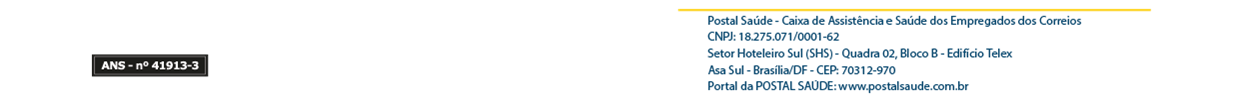 INFORMAÇÕES DO BENEFICIÁRIO QUE REALIZOU O ATENDIMENTOINFORMAÇÕES DO BENEFICIÁRIO QUE REALIZOU O ATENDIMENTOINFORMAÇÕES DO BENEFICIÁRIO QUE REALIZOU O ATENDIMENTOINFORMAÇÕES DO BENEFICIÁRIO QUE REALIZOU O ATENDIMENTOINFORMAÇÕES DO BENEFICIÁRIO QUE REALIZOU O ATENDIMENTOINFORMAÇÕES DO BENEFICIÁRIO QUE REALIZOU O ATENDIMENTO Nome do Beneficiário (completo e sem abreviação):        Nome do Beneficiário (completo e sem abreviação):        Nome do Beneficiário (completo e sem abreviação):        Nome do Beneficiário (completo e sem abreviação):        Nome do Beneficiário (completo e sem abreviação):        Nome do Beneficiário (completo e sem abreviação):        CIB:       CPF:    .   .   -   CPF:    .   .   -   Data de Nascimento:     /    /      Data de Nascimento:     /    /      Data de Nascimento:     /    /      Telefone Contato: (  )       E-mail:       E-mail:       E-mail:       E-mail:       E-mail:       Endereço:       Endereço:       Endereço:       Endereço:       Endereço:       Endereço:       Município:       UF:    UF:    UF:    UF:    CEP:      -   INFORMAÇÕES DO COMPROVANTE DAS DESPESAS - NOTAS/RECIBOSINFORMAÇÕES DO COMPROVANTE DAS DESPESAS - NOTAS/RECIBOSINFORMAÇÕES DO COMPROVANTE DAS DESPESAS - NOTAS/RECIBOSINFORMAÇÕES DO COMPROVANTE DAS DESPESAS - NOTAS/RECIBOSINFORMAÇÕES DO COMPROVANTE DAS DESPESAS - NOTAS/RECIBOSINFORMAÇÕES DO COMPROVANTE DAS DESPESAS - NOTAS/RECIBOS Quantidade de Notas/Recibos:       Valor Total Apresentado (R$):         Valor Total Apresentado (R$):         Valor Total Apresentado (R$):         Valor Total Apresentado (R$):         Valor Total Apresentado (R$):        TIPO DE SOLICITAÇÃO DE REEMBOLSO N° PROTOCOLO ALÇADA (nos casos de reembolso integral)N° PROTOCOLO ALÇADA (nos casos de reembolso integral)N° PROTOCOLO ALÇADA (nos casos de reembolso integral)N° PROTOCOLO ALÇADA (nos casos de reembolso integral)N° PROTOCOLO ALÇADA (nos casos de reembolso integral) Integral                Livre-EscolhaTIPO DE ATENDIMENTOTIPO DE ATENDIMENTOTIPO DE ATENDIMENTOTIPO DE ATENDIMENTOTIPO DE ATENDIMENTOTIPO DE ATENDIMENTO Assistencial Urgência/Emergência Urgência/Emergência Urgência/Emergência Acidente de Trabalho Acidente de TrabalhoNota 01: Caso seja selecionada a opção de REEMBOLSO INTEGRAL, deverá ser anexado a este formulário, o FOP 093 - Garantia de Atendimento – Enquadramento da Modalidade, com a autorização prévia de atendimento.Nota 02: Caso seja selecionada a opção de Acidente de Trabalho, deverá ser anexado o documento de Nexo Causal e a CAT de aprovação da área responsável.Nota 01: Caso seja selecionada a opção de REEMBOLSO INTEGRAL, deverá ser anexado a este formulário, o FOP 093 - Garantia de Atendimento – Enquadramento da Modalidade, com a autorização prévia de atendimento.Nota 02: Caso seja selecionada a opção de Acidente de Trabalho, deverá ser anexado o documento de Nexo Causal e a CAT de aprovação da área responsável.Nota 01: Caso seja selecionada a opção de REEMBOLSO INTEGRAL, deverá ser anexado a este formulário, o FOP 093 - Garantia de Atendimento – Enquadramento da Modalidade, com a autorização prévia de atendimento.Nota 02: Caso seja selecionada a opção de Acidente de Trabalho, deverá ser anexado o documento de Nexo Causal e a CAT de aprovação da área responsável.Nota 01: Caso seja selecionada a opção de REEMBOLSO INTEGRAL, deverá ser anexado a este formulário, o FOP 093 - Garantia de Atendimento – Enquadramento da Modalidade, com a autorização prévia de atendimento.Nota 02: Caso seja selecionada a opção de Acidente de Trabalho, deverá ser anexado o documento de Nexo Causal e a CAT de aprovação da área responsável.Nota 01: Caso seja selecionada a opção de REEMBOLSO INTEGRAL, deverá ser anexado a este formulário, o FOP 093 - Garantia de Atendimento – Enquadramento da Modalidade, com a autorização prévia de atendimento.Nota 02: Caso seja selecionada a opção de Acidente de Trabalho, deverá ser anexado o documento de Nexo Causal e a CAT de aprovação da área responsável.Nota 01: Caso seja selecionada a opção de REEMBOLSO INTEGRAL, deverá ser anexado a este formulário, o FOP 093 - Garantia de Atendimento – Enquadramento da Modalidade, com a autorização prévia de atendimento.Nota 02: Caso seja selecionada a opção de Acidente de Trabalho, deverá ser anexado o documento de Nexo Causal e a CAT de aprovação da área responsável.OBSERVAÇÕES OBSERVAÇÕES OBSERVAÇÕES OBSERVAÇÕES OBSERVAÇÕES OBSERVAÇÕES INFORMAÇÕESINFORMAÇÕESINFORMAÇÕESINFORMAÇÕESINFORMAÇÕESINFORMAÇÕESO pagamento (crédito) do valor do reembolso será realizado na conta corrente do Beneficiário Titular cadastrada na Operadora. Caso haja dúvidas dessa informação, deverá ser verificado junto a unidade regional do seu estado. No caso de dados bancários desatualizados, o pagamento ficará suspenso até a devida regularização pelo beneficiário.O prazo para solicitação de reembolso assistencial é de até um ano (365 dias), contados a partir da data da emissão da nota fiscal ou recibo de atendimento, que deve conter os dados do beneficiário, data de atendimento, procedimentos realizados, dados do profissional ou clínica e o local de atendimento.Os reembolsos assistenciais estão limitados ao rol de cobertura e regras operacionais da Postal Saúde, assim como os valores dos ressarcimentos serão efetuados até o limite dos valores praticados pela Operadora na cidade de atendimento (salvo em casos de autorização prévia de reembolso integral), limitado ao valor do Recibo ou Nota Fiscal, mediante análise prévia técnica e administrativa para validação da documentação pertinente.A tabela de referência para reembolso Livre Escolha da Postal Saúde está disponível para consulta no site da Postal Saúde área logada “Minha Postal”.Toda documentação pertinente para análise do reembolso, deve ser mantida em vias originais pelo beneficiário, por até cinco anos contados da data de entrega, período este, que a Postal Saúde, poderá solicitar os originais para conferência e auditoria. Para fins de processamento e análise do reembolso, serão encaminhadas para a Operadora cópias digitalizadas, legíveis, sem dupla grafia e sem rasuras.O prazo para o pagamento (crédito) do valor do reembolso será de até 30 (trinta) dias corridos, a partir da entrega da documentação completa. Se houver necessidade de documentação complementar, a UAR/NAR comunicará o beneficiário de que deverá encaminhar a documentação regularizada e o prazo passará a ser contado a partir da nova data de entrega.Não são passíveis de reembolso pedidos com documentação incompleta, documentos ilegíveis, dupla grafia, rasuras ou emendas sem ressalva do emitente.O pagamento (crédito) do valor do reembolso será realizado na conta corrente do Beneficiário Titular cadastrada na Operadora. Caso haja dúvidas dessa informação, deverá ser verificado junto a unidade regional do seu estado. No caso de dados bancários desatualizados, o pagamento ficará suspenso até a devida regularização pelo beneficiário.O prazo para solicitação de reembolso assistencial é de até um ano (365 dias), contados a partir da data da emissão da nota fiscal ou recibo de atendimento, que deve conter os dados do beneficiário, data de atendimento, procedimentos realizados, dados do profissional ou clínica e o local de atendimento.Os reembolsos assistenciais estão limitados ao rol de cobertura e regras operacionais da Postal Saúde, assim como os valores dos ressarcimentos serão efetuados até o limite dos valores praticados pela Operadora na cidade de atendimento (salvo em casos de autorização prévia de reembolso integral), limitado ao valor do Recibo ou Nota Fiscal, mediante análise prévia técnica e administrativa para validação da documentação pertinente.A tabela de referência para reembolso Livre Escolha da Postal Saúde está disponível para consulta no site da Postal Saúde área logada “Minha Postal”.Toda documentação pertinente para análise do reembolso, deve ser mantida em vias originais pelo beneficiário, por até cinco anos contados da data de entrega, período este, que a Postal Saúde, poderá solicitar os originais para conferência e auditoria. Para fins de processamento e análise do reembolso, serão encaminhadas para a Operadora cópias digitalizadas, legíveis, sem dupla grafia e sem rasuras.O prazo para o pagamento (crédito) do valor do reembolso será de até 30 (trinta) dias corridos, a partir da entrega da documentação completa. Se houver necessidade de documentação complementar, a UAR/NAR comunicará o beneficiário de que deverá encaminhar a documentação regularizada e o prazo passará a ser contado a partir da nova data de entrega.Não são passíveis de reembolso pedidos com documentação incompleta, documentos ilegíveis, dupla grafia, rasuras ou emendas sem ressalva do emitente.O pagamento (crédito) do valor do reembolso será realizado na conta corrente do Beneficiário Titular cadastrada na Operadora. Caso haja dúvidas dessa informação, deverá ser verificado junto a unidade regional do seu estado. No caso de dados bancários desatualizados, o pagamento ficará suspenso até a devida regularização pelo beneficiário.O prazo para solicitação de reembolso assistencial é de até um ano (365 dias), contados a partir da data da emissão da nota fiscal ou recibo de atendimento, que deve conter os dados do beneficiário, data de atendimento, procedimentos realizados, dados do profissional ou clínica e o local de atendimento.Os reembolsos assistenciais estão limitados ao rol de cobertura e regras operacionais da Postal Saúde, assim como os valores dos ressarcimentos serão efetuados até o limite dos valores praticados pela Operadora na cidade de atendimento (salvo em casos de autorização prévia de reembolso integral), limitado ao valor do Recibo ou Nota Fiscal, mediante análise prévia técnica e administrativa para validação da documentação pertinente.A tabela de referência para reembolso Livre Escolha da Postal Saúde está disponível para consulta no site da Postal Saúde área logada “Minha Postal”.Toda documentação pertinente para análise do reembolso, deve ser mantida em vias originais pelo beneficiário, por até cinco anos contados da data de entrega, período este, que a Postal Saúde, poderá solicitar os originais para conferência e auditoria. Para fins de processamento e análise do reembolso, serão encaminhadas para a Operadora cópias digitalizadas, legíveis, sem dupla grafia e sem rasuras.O prazo para o pagamento (crédito) do valor do reembolso será de até 30 (trinta) dias corridos, a partir da entrega da documentação completa. Se houver necessidade de documentação complementar, a UAR/NAR comunicará o beneficiário de que deverá encaminhar a documentação regularizada e o prazo passará a ser contado a partir da nova data de entrega.Não são passíveis de reembolso pedidos com documentação incompleta, documentos ilegíveis, dupla grafia, rasuras ou emendas sem ressalva do emitente.O pagamento (crédito) do valor do reembolso será realizado na conta corrente do Beneficiário Titular cadastrada na Operadora. Caso haja dúvidas dessa informação, deverá ser verificado junto a unidade regional do seu estado. No caso de dados bancários desatualizados, o pagamento ficará suspenso até a devida regularização pelo beneficiário.O prazo para solicitação de reembolso assistencial é de até um ano (365 dias), contados a partir da data da emissão da nota fiscal ou recibo de atendimento, que deve conter os dados do beneficiário, data de atendimento, procedimentos realizados, dados do profissional ou clínica e o local de atendimento.Os reembolsos assistenciais estão limitados ao rol de cobertura e regras operacionais da Postal Saúde, assim como os valores dos ressarcimentos serão efetuados até o limite dos valores praticados pela Operadora na cidade de atendimento (salvo em casos de autorização prévia de reembolso integral), limitado ao valor do Recibo ou Nota Fiscal, mediante análise prévia técnica e administrativa para validação da documentação pertinente.A tabela de referência para reembolso Livre Escolha da Postal Saúde está disponível para consulta no site da Postal Saúde área logada “Minha Postal”.Toda documentação pertinente para análise do reembolso, deve ser mantida em vias originais pelo beneficiário, por até cinco anos contados da data de entrega, período este, que a Postal Saúde, poderá solicitar os originais para conferência e auditoria. Para fins de processamento e análise do reembolso, serão encaminhadas para a Operadora cópias digitalizadas, legíveis, sem dupla grafia e sem rasuras.O prazo para o pagamento (crédito) do valor do reembolso será de até 30 (trinta) dias corridos, a partir da entrega da documentação completa. Se houver necessidade de documentação complementar, a UAR/NAR comunicará o beneficiário de que deverá encaminhar a documentação regularizada e o prazo passará a ser contado a partir da nova data de entrega.Não são passíveis de reembolso pedidos com documentação incompleta, documentos ilegíveis, dupla grafia, rasuras ou emendas sem ressalva do emitente.O pagamento (crédito) do valor do reembolso será realizado na conta corrente do Beneficiário Titular cadastrada na Operadora. Caso haja dúvidas dessa informação, deverá ser verificado junto a unidade regional do seu estado. No caso de dados bancários desatualizados, o pagamento ficará suspenso até a devida regularização pelo beneficiário.O prazo para solicitação de reembolso assistencial é de até um ano (365 dias), contados a partir da data da emissão da nota fiscal ou recibo de atendimento, que deve conter os dados do beneficiário, data de atendimento, procedimentos realizados, dados do profissional ou clínica e o local de atendimento.Os reembolsos assistenciais estão limitados ao rol de cobertura e regras operacionais da Postal Saúde, assim como os valores dos ressarcimentos serão efetuados até o limite dos valores praticados pela Operadora na cidade de atendimento (salvo em casos de autorização prévia de reembolso integral), limitado ao valor do Recibo ou Nota Fiscal, mediante análise prévia técnica e administrativa para validação da documentação pertinente.A tabela de referência para reembolso Livre Escolha da Postal Saúde está disponível para consulta no site da Postal Saúde área logada “Minha Postal”.Toda documentação pertinente para análise do reembolso, deve ser mantida em vias originais pelo beneficiário, por até cinco anos contados da data de entrega, período este, que a Postal Saúde, poderá solicitar os originais para conferência e auditoria. Para fins de processamento e análise do reembolso, serão encaminhadas para a Operadora cópias digitalizadas, legíveis, sem dupla grafia e sem rasuras.O prazo para o pagamento (crédito) do valor do reembolso será de até 30 (trinta) dias corridos, a partir da entrega da documentação completa. Se houver necessidade de documentação complementar, a UAR/NAR comunicará o beneficiário de que deverá encaminhar a documentação regularizada e o prazo passará a ser contado a partir da nova data de entrega.Não são passíveis de reembolso pedidos com documentação incompleta, documentos ilegíveis, dupla grafia, rasuras ou emendas sem ressalva do emitente.O pagamento (crédito) do valor do reembolso será realizado na conta corrente do Beneficiário Titular cadastrada na Operadora. Caso haja dúvidas dessa informação, deverá ser verificado junto a unidade regional do seu estado. No caso de dados bancários desatualizados, o pagamento ficará suspenso até a devida regularização pelo beneficiário.O prazo para solicitação de reembolso assistencial é de até um ano (365 dias), contados a partir da data da emissão da nota fiscal ou recibo de atendimento, que deve conter os dados do beneficiário, data de atendimento, procedimentos realizados, dados do profissional ou clínica e o local de atendimento.Os reembolsos assistenciais estão limitados ao rol de cobertura e regras operacionais da Postal Saúde, assim como os valores dos ressarcimentos serão efetuados até o limite dos valores praticados pela Operadora na cidade de atendimento (salvo em casos de autorização prévia de reembolso integral), limitado ao valor do Recibo ou Nota Fiscal, mediante análise prévia técnica e administrativa para validação da documentação pertinente.A tabela de referência para reembolso Livre Escolha da Postal Saúde está disponível para consulta no site da Postal Saúde área logada “Minha Postal”.Toda documentação pertinente para análise do reembolso, deve ser mantida em vias originais pelo beneficiário, por até cinco anos contados da data de entrega, período este, que a Postal Saúde, poderá solicitar os originais para conferência e auditoria. Para fins de processamento e análise do reembolso, serão encaminhadas para a Operadora cópias digitalizadas, legíveis, sem dupla grafia e sem rasuras.O prazo para o pagamento (crédito) do valor do reembolso será de até 30 (trinta) dias corridos, a partir da entrega da documentação completa. Se houver necessidade de documentação complementar, a UAR/NAR comunicará o beneficiário de que deverá encaminhar a documentação regularizada e o prazo passará a ser contado a partir da nova data de entrega.Não são passíveis de reembolso pedidos com documentação incompleta, documentos ilegíveis, dupla grafia, rasuras ou emendas sem ressalva do emitente.DECLARAÇÃODECLARAÇÃODECLARAÇÃODECLARAÇÃODECLARAÇÃODECLARAÇÃODeclaro estar ciente, sob pena dos artigos 171 e 299 do código penal e 927 do código civil, que os serviços médicos/hospitalares e/ou odontológicos descritos no(s) documento(s) fiscal(is) ou recibo(s) foi(foram) por mim devidamente pago(s), assim como, sob pena do artigo 304 do código Penal Brasileiro, que a divisão de recibos (fracionamento de valor de consulta), para solicitar o reembolso de procedimentos não ocorridos, bem como a emissão de recibo de procedimento divergente do realizado, constitui crime de fraude e desobriga a Postal Saúde de realizar o reembolso de qualquer valor.Declaro estar ciente, sob pena dos artigos 171 e 299 do código penal e 927 do código civil, que os serviços médicos/hospitalares e/ou odontológicos descritos no(s) documento(s) fiscal(is) ou recibo(s) foi(foram) por mim devidamente pago(s), assim como, sob pena do artigo 304 do código Penal Brasileiro, que a divisão de recibos (fracionamento de valor de consulta), para solicitar o reembolso de procedimentos não ocorridos, bem como a emissão de recibo de procedimento divergente do realizado, constitui crime de fraude e desobriga a Postal Saúde de realizar o reembolso de qualquer valor.Declaro estar ciente, sob pena dos artigos 171 e 299 do código penal e 927 do código civil, que os serviços médicos/hospitalares e/ou odontológicos descritos no(s) documento(s) fiscal(is) ou recibo(s) foi(foram) por mim devidamente pago(s), assim como, sob pena do artigo 304 do código Penal Brasileiro, que a divisão de recibos (fracionamento de valor de consulta), para solicitar o reembolso de procedimentos não ocorridos, bem como a emissão de recibo de procedimento divergente do realizado, constitui crime de fraude e desobriga a Postal Saúde de realizar o reembolso de qualquer valor.Declaro estar ciente, sob pena dos artigos 171 e 299 do código penal e 927 do código civil, que os serviços médicos/hospitalares e/ou odontológicos descritos no(s) documento(s) fiscal(is) ou recibo(s) foi(foram) por mim devidamente pago(s), assim como, sob pena do artigo 304 do código Penal Brasileiro, que a divisão de recibos (fracionamento de valor de consulta), para solicitar o reembolso de procedimentos não ocorridos, bem como a emissão de recibo de procedimento divergente do realizado, constitui crime de fraude e desobriga a Postal Saúde de realizar o reembolso de qualquer valor.Declaro estar ciente, sob pena dos artigos 171 e 299 do código penal e 927 do código civil, que os serviços médicos/hospitalares e/ou odontológicos descritos no(s) documento(s) fiscal(is) ou recibo(s) foi(foram) por mim devidamente pago(s), assim como, sob pena do artigo 304 do código Penal Brasileiro, que a divisão de recibos (fracionamento de valor de consulta), para solicitar o reembolso de procedimentos não ocorridos, bem como a emissão de recibo de procedimento divergente do realizado, constitui crime de fraude e desobriga a Postal Saúde de realizar o reembolso de qualquer valor.Declaro estar ciente, sob pena dos artigos 171 e 299 do código penal e 927 do código civil, que os serviços médicos/hospitalares e/ou odontológicos descritos no(s) documento(s) fiscal(is) ou recibo(s) foi(foram) por mim devidamente pago(s), assim como, sob pena do artigo 304 do código Penal Brasileiro, que a divisão de recibos (fracionamento de valor de consulta), para solicitar o reembolso de procedimentos não ocorridos, bem como a emissão de recibo de procedimento divergente do realizado, constitui crime de fraude e desobriga a Postal Saúde de realizar o reembolso de qualquer valor.ASSINATURA BENEFICIÁRIOASSINATURA BENEFICIÁRIOASSINATURA BENEFICIÁRIOASSINATURA BENEFICIÁRIOASSINATURA BENEFICIÁRIOASSINATURA BENEFICIÁRIODeclaro que todas as informações são verdadeiras.Local e Data      ,   /   /    .                                    __________________________________________Assinatura do Beneficiário ou responsávelDeclaro que todas as informações são verdadeiras.Local e Data      ,   /   /    .                                    __________________________________________Assinatura do Beneficiário ou responsávelDeclaro que todas as informações são verdadeiras.Local e Data      ,   /   /    .                                    __________________________________________Assinatura do Beneficiário ou responsávelDeclaro que todas as informações são verdadeiras.Local e Data      ,   /   /    .                                    __________________________________________Assinatura do Beneficiário ou responsávelDeclaro que todas as informações são verdadeiras.Local e Data      ,   /   /    .                                    __________________________________________Assinatura do Beneficiário ou responsávelDeclaro que todas as informações são verdadeiras.Local e Data      ,   /   /    .                                    __________________________________________Assinatura do Beneficiário ou responsávelASSINATURA UAR/NARASSINATURA UAR/NARASSINATURA UAR/NARASSINATURA UAR/NARASSINATURA UAR/NARASSINATURA UAR/NARResponsável pela UAR/NAR:                                                                                   Responsável pela UAR/NAR:                                                                                   Cargo:      Cargo:      Cargo:      Cargo:      Assinatura do Gerente Regional ou Supervisor de Núcleo de AtendimentoAssinatura do Gerente Regional ou Supervisor de Núcleo de AtendimentoAssinatura do Gerente Regional ou Supervisor de Núcleo de AtendimentoAssinatura do Gerente Regional ou Supervisor de Núcleo de AtendimentoAssinatura do Gerente Regional ou Supervisor de Núcleo de AtendimentoAssinatura do Gerente Regional ou Supervisor de Núcleo de Atendimento